Mois月Lundi  月曜日7h à 8h30Mercredi  水曜日19h30 à 21hSeptembre1820Octobre23 - 3025Novembre13 - 20 - 2715Décembre4 – 11 - 1813Janvier15 - 22 - 2910Février5 - 12 - 1914Mars12  - 19 -  2614Avril23 - 3018Mai7 - 14 - 2816Juin11 - 18 - 2513JuilletDu 7 au 9   Septembre 2018Hirano Rôshi viendra du Japon diriger notre Sesshin Du 7 au 9   Septembre 2018Hirano Rôshi viendra du Japon diriger notre Sesshin Du 7 au 9   Septembre 2018Hirano Rôshi viendra du Japon diriger notre Sesshin T. 06 03 61 06 03Mail : tcj-zenkai@orange.frProgramme complet sur : www.TenChiJin-Zen-Kai.frQuelques dates pourraient être soumises à modification en cour d’annéeAfin de préparer l’espace, merci de confirmer votre venueParticipation 6 €T. 06 03 61 06 03Mail : tcj-zenkai@orange.frProgramme complet sur : www.TenChiJin-Zen-Kai.frQuelques dates pourraient être soumises à modification en cour d’annéeAfin de préparer l’espace, merci de confirmer votre venueParticipation 6 €T. 06 03 61 06 03Mail : tcj-zenkai@orange.frProgramme complet sur : www.TenChiJin-Zen-Kai.frQuelques dates pourraient être soumises à modification en cour d’annéeAfin de préparer l’espace, merci de confirmer votre venueParticipation 6 €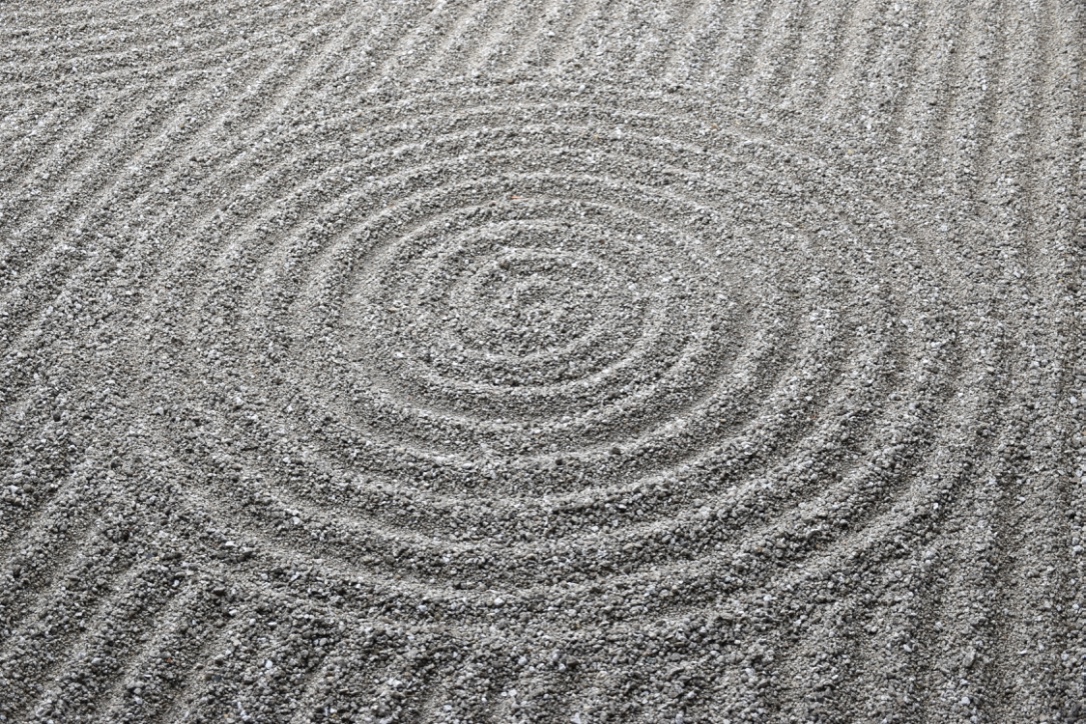 